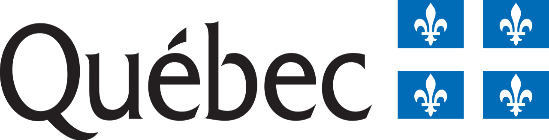 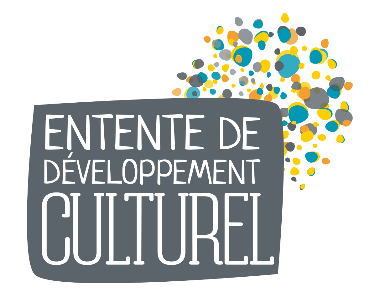 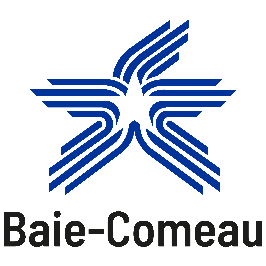 FOND DE DÉVELOPPEMENT CULTUREL 2023Formulaire : Dépôt et rapport de projetLe présent formulaire possède deux fonctions. Vous devez utiliser ce formulaire pour effectuer le dépôt d’une demande de soutien financier. Dans l’éventualité où votre projet est retenu et sera soutenu financièrement par l’Entente de développement culturel de la Ville de Baie-Comeau et du ministère de la Culture et des Communication, vous devrez utilisez ce même formulaire pour effectuer votre reddition de compte. Voir les détails ici-bas : Demande de soutienPour effectuer le dépôt d’une demande de soutien financier, merci de remplir les sections : 1, 2, 3 (uniquement la section « prévision »), 4, 5 et 6 (celles-ci sont identifiées en orange).Reddition de comptePour effectuer la reddition de compte d’un projet terminé, réutiliser ce même document et merci de remplir les sections : 2.1, 3 (uniquement la section « réel ») et 6.1 (celles-ci sont identifiées en turquoise).1. RENSEIGNEMENTS GÉNÉRAUX1. RENSEIGNEMENTS GÉNÉRAUXPromoteur :Adresse postale :Nom du responsable de projet :Adresse courriel :Numéro de téléphone :Le responsable ci-haut mentionné confirme l’exactitude et la véracité de l’ensemble des informations se trouvant dans le présent document.Le responsable ci-haut mentionné confirme l’exactitude et la véracité de l’ensemble des informations se trouvant dans le présent document.2. DESCRIPTION DU PROJET2. DESCRIPTION DU PROJET2. DESCRIPTION DU PROJET2. DESCRIPTION DU PROJETNom du projet :Secteur d’intervention :Votre projet cadre dans quel(s) secteur(s) d’intervention du Fonds? SVP, indiquez d’un X la/les volets ciblé(s). Votre projet cadre dans quel(s) secteur(s) d’intervention du Fonds? SVP, indiquez d’un X la/les volets ciblé(s). Votre projet cadre dans quel(s) secteur(s) d’intervention du Fonds? SVP, indiquez d’un X la/les volets ciblé(s). Secteur d’intervention :Médiation culturelleIdentité baie-comoiseDév. culturelSecteur d’intervention :Description :Objectif(s) :Clientèle visée :Date(s) ciblée(s) :Lieux :Partenaire(s) :2.1. RETOUR SUR LE PROJET2.1. RETOUR SUR LE PROJETDIFFÉRENCE(S) Entre le projet déposé et le projet réalisé, y’a-t-il eu des différences (ex. nature de l’activité, clientèle, partenariat, etc.)?DIFFÉRENCE(S) Entre le projet déposé et le projet réalisé, y’a-t-il eu des différences (ex. nature de l’activité, clientèle, partenariat, etc.)?OBJECTIF(S)Pour chacun des objectifs préalablement ciblés, mentionnez s’ils ont été atteints.Si d’autres retombées ont été engendrées, les mentionnez également. OBJECTIF(S)Pour chacun des objectifs préalablement ciblés, mentionnez s’ils ont été atteints.Si d’autres retombées ont été engendrées, les mentionnez également. Points forts :Points faibles :Nombre de participants :3. BUDGET 3. BUDGET 3. BUDGET 3. BUDGET 3. BUDGET 3. BUDGET DÉPENSESPrévisionRéelFINANCEMENT / REVENUSPrévisionRéelSalaire, honoraire et cachetsMontantMontantParticipation du demandeur en biens et servicesMontantMontantMatériel et équipementsMontantMontantParticipation du demandeur en argentMontantMontantPublicité et promotionMontantMontantSubventionsMontantMontantEntente de développement culturelTransport et déplacementMontantMontantPartenariatMontantMontantAutres dépensesMontantMontantRevenus anticipés (Ex. billetteries, profits du bar, ventes, etc.)MontantMontantTOTAL DES DÉPENSES :TOTAL DES REVENUS :4. SOUTIEN FINANCIER 4. SOUTIEN FINANCIER Montant de la subvention demandée :5. SOUTIEN EN BIENS ET SERVICES5. SOUTIEN EN BIENS ET SERVICESEn plus du soutien financier demandé, avez-vous d’autres besoins envers la Ville (ex. prêt de locaux, matériel, espace d’exposition, etc.). Prendre note que ces éléments feront l’objet d’une analyse.En plus du soutien financier demandé, avez-vous d’autres besoins envers la Ville (ex. prêt de locaux, matériel, espace d’exposition, etc.). Prendre note que ces éléments feront l’objet d’une analyse.6. VISIBILITÉ6. VISIBILITÉDans l’éventualité où vous obtiendriez cette subvention, de quelle(s) façon(s) mettrez-vous de l’avant ce soutien (ex. affichage des logos, publication sur les réseaux sociaux, remerciement lors de discours, etc.)?Dans l’éventualité où vous obtiendriez cette subvention, de quelle(s) façon(s) mettrez-vous de l’avant ce soutien (ex. affichage des logos, publication sur les réseaux sociaux, remerciement lors de discours, etc.)?6.1. VISIBILITÉLes actions de visibilités préalablement identifiées ont-elles été réalisées? Si d’autres actions ont été faites, mentionnez également.